Marklyft (3x10)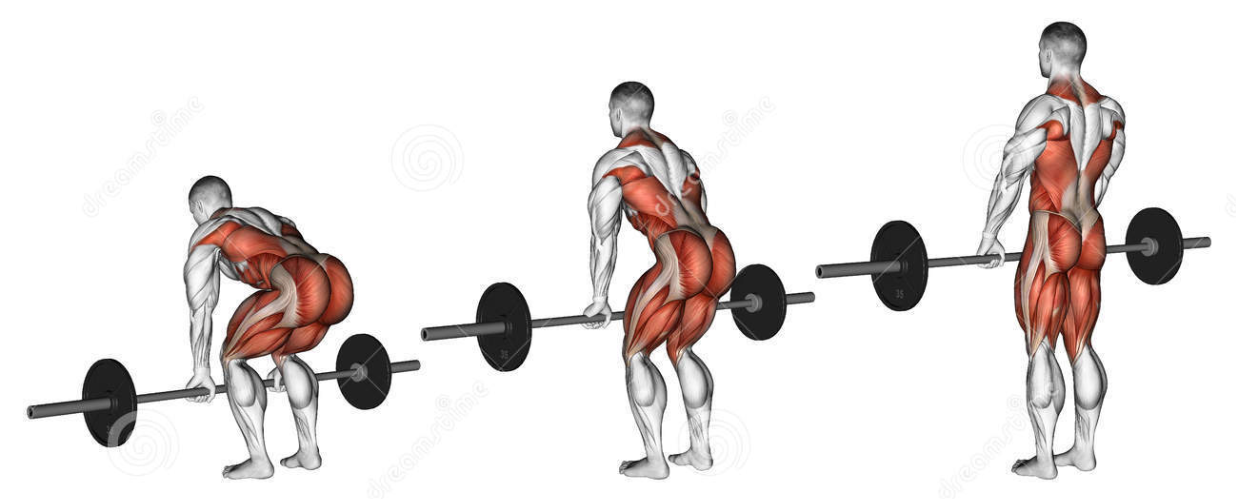 Video Benböj (3x10)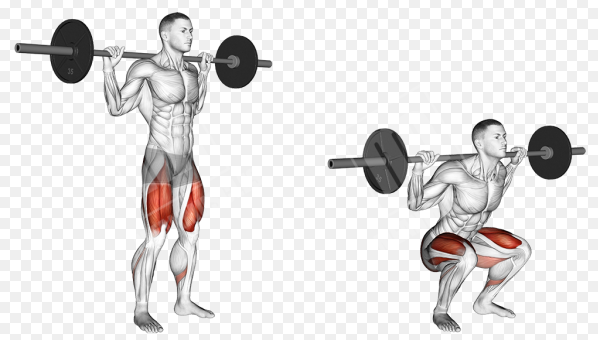 Video Utfallssteg (3x10)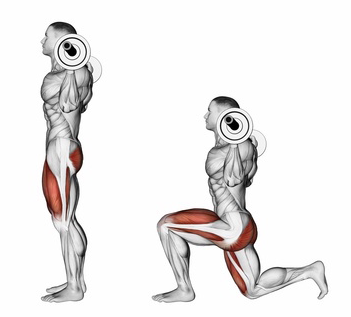 VideoFrontsquat till axelpress (3x10)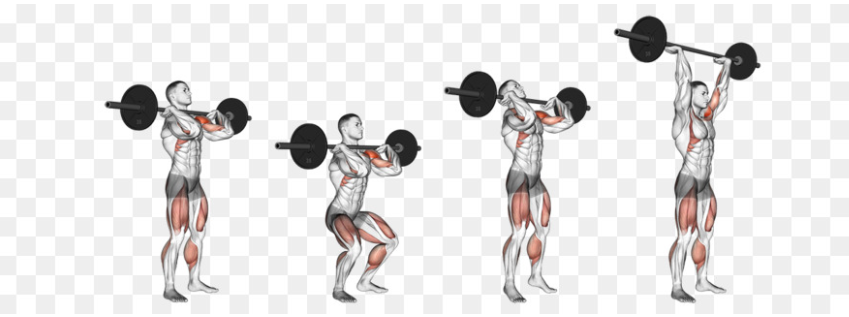 VideoHöftlyft (3x10)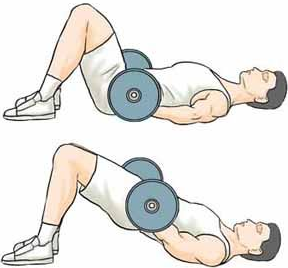 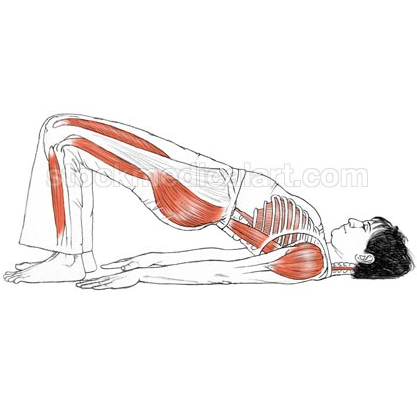 Video Halv frivändning (Hängvändning) (3x10)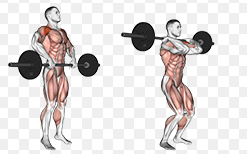 Video Step up med stång på plyobox/bänk (3x10/ben)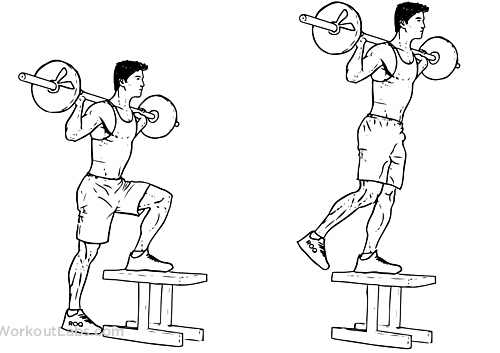 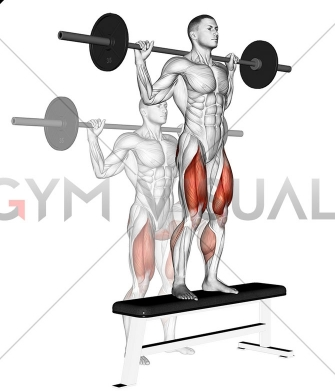 Video 